主 题 党 日 记 录主要议题党课：党章学习（党的组织制度）党课：党章学习（党的组织制度）党课：党章学习（党的组织制度）时间2023年4月18 日地点电气学院10楼7-1003主持人张晓飞记录人刘诗钰应到人数14人实到人数14人缺席名单及原因无无无缺席人员补课情况                           无                           无                           无 张晓飞：党的二十大通过《中国共产党章程（修正案）》，对党章进行了修改，体现了党的理论创新、实践创新和制度创新的时代特色，彰显了中国共产党人推陈出新、与时俱进的创造精神。新党章是催人奋进的旗帜，是指引航向的灯塔，是自我革命的明镜。支部党员学习党章党的组织制度情况如下：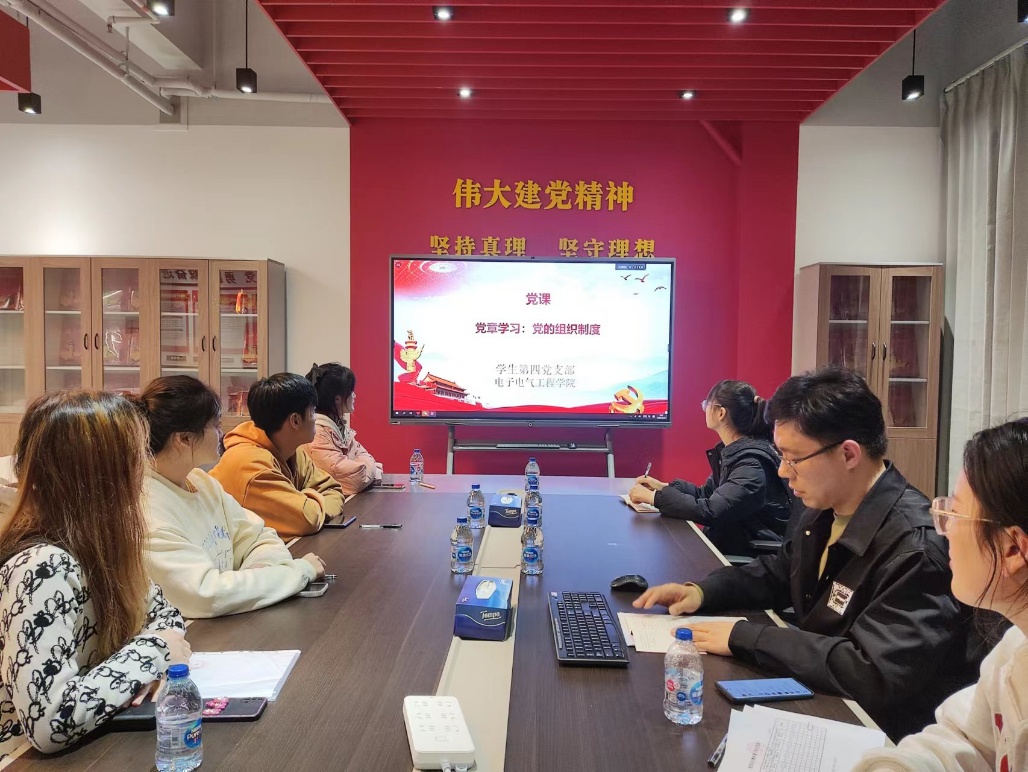 学习感悟：潘依乐：新党章的总纲部分首先阐明了我们党的性质及崇高理想和最终目标，中国共产党是中国工人阶级的先锋队，同时是中国人民和中华民族的先锋队，是中国特色社会主义事业的领导核心。党的最高理想和最终目标是实现共产主义。通过对新党章反复的学习和思考，我尤其对党员应具备的素质、应履行的义务、应享有的权利、应承担的责任有了进一步的明了和定位，对党员的先进性要求有了更加清晰具体的理解，自己的思想理念也得到了新的激发和升华。陈梦婷：没有规矩，不成方圆。党章就是党的根本大法，是全党必须遵循的总规矩。学习党章是全体党员的基本功，这个功课要经常做。学习党章不仅要原原本本学、反反复复学，做到知其然，而且要联系实际学、深入思考学，做到知其所以然。拿党章党规“扫描”，用人民群众新期待“透视”，同先辈先烈、先进典型“对照”，不断叩问初心、守护初心，不断坚守使命、担当使命，始终做到初心如磐、使命在肩。刘诗钰：认真学习党章、严格遵守党章，是加强党的建设的一项基础性经常性工作，也是全党同志的应尽义务和庄严责任。我们要深刻领悟“两个确立”的决定性意义，增强“四个意识”、坚定“四个自信”、做到“两个维护”，认真学习党章，带头严格遵守党章、贯彻党章、维护党章，自觉加强党性修养，切实把党章各项规定要求落实到行动上、体现在工作中，切实维护好党章的严肃性和权威性，为全面建成社会主义现代化强国而团结奋斗。申静怡：通过学习新党章，在思想上认识党章修订的重大意义，我们应坚持读原著、学原文、悟原理，做“学懂、弄通、做实”的表率。要从行动上践行新党章的各项新要求，做到学以致用，用以促学，学用相长，做“遵守、贯彻、维护”的先锋始终服务人民、敢于斗争，做“务实、尽责、担当”的模范。李豪：通过这次对新党章的学习和思考，对党员应具备的素质、应履行的义务、应享有的权利、应承担的责任有了进一步的明了和定位，对党员的先进性要求有了更加清晰具体的理解，同时也看到了自己的不足，如：对党的理论，政策，方针，学习的还不够深入，不够自觉;为人民服务的热情还不够高。在今后的学习和生活中我一定要按照党章的规定来严格要求自己，克服自己的不足，发扬和保持党的先进性。在以后的工作和生活中还应努力做到以下三点：一、努力把干好工作和提升自身素质统一起来。我们每个党员要在干好本职工作的过程中，努力通过深化认识，思考归纳，概括升华，使自己在工作中获得的经验思想，心得体会等成为自身业务水平和思想道德素质的有机构成部分，从而推动自身素质不断得到提高，为与时俱进，不断适应新形势，新情况，新工作。作为一名教师，既要把学生当作自己的孩子，还要把学生当作朋友，当作一个与教师有平等关系的公民。教师要尊重孩子，要尊重孩子的人格，尊重孩子在学习方面的思考，尊重孩子的创造思维，而不能要求孩子全盘照搬教师的思维。二、保持与时俱进的精神状态，善于学习(向书本学习，向社会学习，向学生学习)，主动接受先进文化，用现代文化武装自己。在当代中国，发展先进的文化，就是发展面向现代化，面向世界，面向未来的，民族的科学的大众的社会主义文化，作教师的首先要理解，掌握这种文化，并在工作中不断推动这一文化的发展和创新。三、努力把坚守宗旨信念和开拓创新统一起来。党章第一章第三条要求全体党员还应履行以下义务：坚持党和人民的利益高于一切，个人利益服从党和人民的利益，吃苦在前，享受在后，克己奉公，多做贡献。从中可以看出,坚持全心全意为人民服务是我们党的宗旨，也是每一个党员所必须坚守的信念意识。但是我们为人民服务的手段，却必须善于变化，根据形势任务的发展需要做具体的改革，调整，变化和创新。我们必须把坚守宗旨信念和开拓创新统一起来，既要有全心全意为人民服务的崇高思想，更要有联系实际，开拓创新的具体行动。作为从事教育工作的党员同志，就是要在认真扎实地做好教育教学管理，不断动脑筋想办法，积极开拓工作新思路，加大课 课程改革力度，全面提高教育教学水平和质量，培养更好的全面发展的健全人才，这样才是更好地实践我们党全心全意为人民服务的根本宗旨。周磊：学习新党章是每位共产党员的必修课。通过学习会有很多感悟、体会。新征程上，我们要在以习近平同志为核心的党中央领导下，以习近平新时代中国特色社会主义思想为指引，认真学习党章、严格遵守党章，为全面建设社会主义现代化国家、全面推进中华民族伟大复兴团结奋斗。这些目标绝不是轻轻松松、敲锣打鼓、喊喊口号就能实现的，全党必须准备付出更为艰巨、更为艰苦的努力。习总书记指出，历史车轮滚滚向前，时代潮流浩浩荡荡。历史只会眷顾坚定者、奋进者、搏击者，而不会等待犹豫者、懈怠者、畏难者，全党一定要保持艰苦奋斗、戒骄戒躁的作风，以时不我待、只争朝夕的精神，奋力走好新时代的长征路。我们作为共产党员的”新鲜血液“，必须行动起来，为实现中华民族伟大复兴的中国梦添砖加瓦。汤辰玉：党章是最根本的党内法规，是制定党内所有法规的基础和依据。站在新起点，党的二十大对党章作出修改，把发扬斗争精神、增强斗争本领、共同富裕、新发展理念、新发展格局、统筹发展和安全等内容写入党章，顺应党心民心，符合时代要求，彰显了中国共产党人守正创新、与时俱进的创造精神，是新时代推动党和国家事业发展的必然要求。通过对党章的学习，深刻的认识到认真学习党章、严格遵守党章，是加强党的建设的一项基础性经常性工作，也是全党同志的应尽义务和庄严责任，对增强党的创造力、凝聚力、战斗力具有极为重要的作用。周怡慧：在中国前进的一个新的阶段下，立足于新世纪新阶段的国情的新变化，党章也作出了一定的修改，在学习新党章后，我了解到在新时代下的中国共产党及党员都应该保持与时俱进的状态，学习党章、学习先进文化！深入了解党章内涵，以科学发展观为指导思想，深刻了解党员的义务，承担起新时代党员的使命和责任，主动学习新党章的内容，更好的为人民服务，时刻保持与人民群众的血肉联系！边思琪：通过这次党组织活动，我再次重温了新修订的《中国共产党章程》。通过认真学习，我对新党章有了更新更高的认识，对我们党的宗旨、组织制度、党的纪律、理想目标、指导思想、基本要求、党员权利和义务有了更深的理解，受到了一次深刻的党的政治理论和基础知识教育，从而也更加坚定了自己的革命理想信念和永葆共产党员先进性的崇高责任感。在今后的日子里，我决心进一步加强党的理论和知识的学习，密切联系工作实际，不断提高自己的政治思想觉悟，强化创优争先意识，增强集体荣誉感，永葆党员政治本色，为的社会主义现代化事业作出自己应有的贡献。 张晓飞：党的二十大通过《中国共产党章程（修正案）》，对党章进行了修改，体现了党的理论创新、实践创新和制度创新的时代特色，彰显了中国共产党人推陈出新、与时俱进的创造精神。新党章是催人奋进的旗帜，是指引航向的灯塔，是自我革命的明镜。支部党员学习党章党的组织制度情况如下：学习感悟：潘依乐：新党章的总纲部分首先阐明了我们党的性质及崇高理想和最终目标，中国共产党是中国工人阶级的先锋队，同时是中国人民和中华民族的先锋队，是中国特色社会主义事业的领导核心。党的最高理想和最终目标是实现共产主义。通过对新党章反复的学习和思考，我尤其对党员应具备的素质、应履行的义务、应享有的权利、应承担的责任有了进一步的明了和定位，对党员的先进性要求有了更加清晰具体的理解，自己的思想理念也得到了新的激发和升华。陈梦婷：没有规矩，不成方圆。党章就是党的根本大法，是全党必须遵循的总规矩。学习党章是全体党员的基本功，这个功课要经常做。学习党章不仅要原原本本学、反反复复学，做到知其然，而且要联系实际学、深入思考学，做到知其所以然。拿党章党规“扫描”，用人民群众新期待“透视”，同先辈先烈、先进典型“对照”，不断叩问初心、守护初心，不断坚守使命、担当使命，始终做到初心如磐、使命在肩。刘诗钰：认真学习党章、严格遵守党章，是加强党的建设的一项基础性经常性工作，也是全党同志的应尽义务和庄严责任。我们要深刻领悟“两个确立”的决定性意义，增强“四个意识”、坚定“四个自信”、做到“两个维护”，认真学习党章，带头严格遵守党章、贯彻党章、维护党章，自觉加强党性修养，切实把党章各项规定要求落实到行动上、体现在工作中，切实维护好党章的严肃性和权威性，为全面建成社会主义现代化强国而团结奋斗。申静怡：通过学习新党章，在思想上认识党章修订的重大意义，我们应坚持读原著、学原文、悟原理，做“学懂、弄通、做实”的表率。要从行动上践行新党章的各项新要求，做到学以致用，用以促学，学用相长，做“遵守、贯彻、维护”的先锋始终服务人民、敢于斗争，做“务实、尽责、担当”的模范。李豪：通过这次对新党章的学习和思考，对党员应具备的素质、应履行的义务、应享有的权利、应承担的责任有了进一步的明了和定位，对党员的先进性要求有了更加清晰具体的理解，同时也看到了自己的不足，如：对党的理论，政策，方针，学习的还不够深入，不够自觉;为人民服务的热情还不够高。在今后的学习和生活中我一定要按照党章的规定来严格要求自己，克服自己的不足，发扬和保持党的先进性。在以后的工作和生活中还应努力做到以下三点：一、努力把干好工作和提升自身素质统一起来。我们每个党员要在干好本职工作的过程中，努力通过深化认识，思考归纳，概括升华，使自己在工作中获得的经验思想，心得体会等成为自身业务水平和思想道德素质的有机构成部分，从而推动自身素质不断得到提高，为与时俱进，不断适应新形势，新情况，新工作。作为一名教师，既要把学生当作自己的孩子，还要把学生当作朋友，当作一个与教师有平等关系的公民。教师要尊重孩子，要尊重孩子的人格，尊重孩子在学习方面的思考，尊重孩子的创造思维，而不能要求孩子全盘照搬教师的思维。二、保持与时俱进的精神状态，善于学习(向书本学习，向社会学习，向学生学习)，主动接受先进文化，用现代文化武装自己。在当代中国，发展先进的文化，就是发展面向现代化，面向世界，面向未来的，民族的科学的大众的社会主义文化，作教师的首先要理解，掌握这种文化，并在工作中不断推动这一文化的发展和创新。三、努力把坚守宗旨信念和开拓创新统一起来。党章第一章第三条要求全体党员还应履行以下义务：坚持党和人民的利益高于一切，个人利益服从党和人民的利益，吃苦在前，享受在后，克己奉公，多做贡献。从中可以看出,坚持全心全意为人民服务是我们党的宗旨，也是每一个党员所必须坚守的信念意识。但是我们为人民服务的手段，却必须善于变化，根据形势任务的发展需要做具体的改革，调整，变化和创新。我们必须把坚守宗旨信念和开拓创新统一起来，既要有全心全意为人民服务的崇高思想，更要有联系实际，开拓创新的具体行动。作为从事教育工作的党员同志，就是要在认真扎实地做好教育教学管理，不断动脑筋想办法，积极开拓工作新思路，加大课 课程改革力度，全面提高教育教学水平和质量，培养更好的全面发展的健全人才，这样才是更好地实践我们党全心全意为人民服务的根本宗旨。周磊：学习新党章是每位共产党员的必修课。通过学习会有很多感悟、体会。新征程上，我们要在以习近平同志为核心的党中央领导下，以习近平新时代中国特色社会主义思想为指引，认真学习党章、严格遵守党章，为全面建设社会主义现代化国家、全面推进中华民族伟大复兴团结奋斗。这些目标绝不是轻轻松松、敲锣打鼓、喊喊口号就能实现的，全党必须准备付出更为艰巨、更为艰苦的努力。习总书记指出，历史车轮滚滚向前，时代潮流浩浩荡荡。历史只会眷顾坚定者、奋进者、搏击者，而不会等待犹豫者、懈怠者、畏难者，全党一定要保持艰苦奋斗、戒骄戒躁的作风，以时不我待、只争朝夕的精神，奋力走好新时代的长征路。我们作为共产党员的”新鲜血液“，必须行动起来，为实现中华民族伟大复兴的中国梦添砖加瓦。汤辰玉：党章是最根本的党内法规，是制定党内所有法规的基础和依据。站在新起点，党的二十大对党章作出修改，把发扬斗争精神、增强斗争本领、共同富裕、新发展理念、新发展格局、统筹发展和安全等内容写入党章，顺应党心民心，符合时代要求，彰显了中国共产党人守正创新、与时俱进的创造精神，是新时代推动党和国家事业发展的必然要求。通过对党章的学习，深刻的认识到认真学习党章、严格遵守党章，是加强党的建设的一项基础性经常性工作，也是全党同志的应尽义务和庄严责任，对增强党的创造力、凝聚力、战斗力具有极为重要的作用。周怡慧：在中国前进的一个新的阶段下，立足于新世纪新阶段的国情的新变化，党章也作出了一定的修改，在学习新党章后，我了解到在新时代下的中国共产党及党员都应该保持与时俱进的状态，学习党章、学习先进文化！深入了解党章内涵，以科学发展观为指导思想，深刻了解党员的义务，承担起新时代党员的使命和责任，主动学习新党章的内容，更好的为人民服务，时刻保持与人民群众的血肉联系！边思琪：通过这次党组织活动，我再次重温了新修订的《中国共产党章程》。通过认真学习，我对新党章有了更新更高的认识，对我们党的宗旨、组织制度、党的纪律、理想目标、指导思想、基本要求、党员权利和义务有了更深的理解，受到了一次深刻的党的政治理论和基础知识教育，从而也更加坚定了自己的革命理想信念和永葆共产党员先进性的崇高责任感。在今后的日子里，我决心进一步加强党的理论和知识的学习，密切联系工作实际，不断提高自己的政治思想觉悟，强化创优争先意识，增强集体荣誉感，永葆党员政治本色，为的社会主义现代化事业作出自己应有的贡献。 张晓飞：党的二十大通过《中国共产党章程（修正案）》，对党章进行了修改，体现了党的理论创新、实践创新和制度创新的时代特色，彰显了中国共产党人推陈出新、与时俱进的创造精神。新党章是催人奋进的旗帜，是指引航向的灯塔，是自我革命的明镜。支部党员学习党章党的组织制度情况如下：学习感悟：潘依乐：新党章的总纲部分首先阐明了我们党的性质及崇高理想和最终目标，中国共产党是中国工人阶级的先锋队，同时是中国人民和中华民族的先锋队，是中国特色社会主义事业的领导核心。党的最高理想和最终目标是实现共产主义。通过对新党章反复的学习和思考，我尤其对党员应具备的素质、应履行的义务、应享有的权利、应承担的责任有了进一步的明了和定位，对党员的先进性要求有了更加清晰具体的理解，自己的思想理念也得到了新的激发和升华。陈梦婷：没有规矩，不成方圆。党章就是党的根本大法，是全党必须遵循的总规矩。学习党章是全体党员的基本功，这个功课要经常做。学习党章不仅要原原本本学、反反复复学，做到知其然，而且要联系实际学、深入思考学，做到知其所以然。拿党章党规“扫描”，用人民群众新期待“透视”，同先辈先烈、先进典型“对照”，不断叩问初心、守护初心，不断坚守使命、担当使命，始终做到初心如磐、使命在肩。刘诗钰：认真学习党章、严格遵守党章，是加强党的建设的一项基础性经常性工作，也是全党同志的应尽义务和庄严责任。我们要深刻领悟“两个确立”的决定性意义，增强“四个意识”、坚定“四个自信”、做到“两个维护”，认真学习党章，带头严格遵守党章、贯彻党章、维护党章，自觉加强党性修养，切实把党章各项规定要求落实到行动上、体现在工作中，切实维护好党章的严肃性和权威性，为全面建成社会主义现代化强国而团结奋斗。申静怡：通过学习新党章，在思想上认识党章修订的重大意义，我们应坚持读原著、学原文、悟原理，做“学懂、弄通、做实”的表率。要从行动上践行新党章的各项新要求，做到学以致用，用以促学，学用相长，做“遵守、贯彻、维护”的先锋始终服务人民、敢于斗争，做“务实、尽责、担当”的模范。李豪：通过这次对新党章的学习和思考，对党员应具备的素质、应履行的义务、应享有的权利、应承担的责任有了进一步的明了和定位，对党员的先进性要求有了更加清晰具体的理解，同时也看到了自己的不足，如：对党的理论，政策，方针，学习的还不够深入，不够自觉;为人民服务的热情还不够高。在今后的学习和生活中我一定要按照党章的规定来严格要求自己，克服自己的不足，发扬和保持党的先进性。在以后的工作和生活中还应努力做到以下三点：一、努力把干好工作和提升自身素质统一起来。我们每个党员要在干好本职工作的过程中，努力通过深化认识，思考归纳，概括升华，使自己在工作中获得的经验思想，心得体会等成为自身业务水平和思想道德素质的有机构成部分，从而推动自身素质不断得到提高，为与时俱进，不断适应新形势，新情况，新工作。作为一名教师，既要把学生当作自己的孩子，还要把学生当作朋友，当作一个与教师有平等关系的公民。教师要尊重孩子，要尊重孩子的人格，尊重孩子在学习方面的思考，尊重孩子的创造思维，而不能要求孩子全盘照搬教师的思维。二、保持与时俱进的精神状态，善于学习(向书本学习，向社会学习，向学生学习)，主动接受先进文化，用现代文化武装自己。在当代中国，发展先进的文化，就是发展面向现代化，面向世界，面向未来的，民族的科学的大众的社会主义文化，作教师的首先要理解，掌握这种文化，并在工作中不断推动这一文化的发展和创新。三、努力把坚守宗旨信念和开拓创新统一起来。党章第一章第三条要求全体党员还应履行以下义务：坚持党和人民的利益高于一切，个人利益服从党和人民的利益，吃苦在前，享受在后，克己奉公，多做贡献。从中可以看出,坚持全心全意为人民服务是我们党的宗旨，也是每一个党员所必须坚守的信念意识。但是我们为人民服务的手段，却必须善于变化，根据形势任务的发展需要做具体的改革，调整，变化和创新。我们必须把坚守宗旨信念和开拓创新统一起来，既要有全心全意为人民服务的崇高思想，更要有联系实际，开拓创新的具体行动。作为从事教育工作的党员同志，就是要在认真扎实地做好教育教学管理，不断动脑筋想办法，积极开拓工作新思路，加大课 课程改革力度，全面提高教育教学水平和质量，培养更好的全面发展的健全人才，这样才是更好地实践我们党全心全意为人民服务的根本宗旨。周磊：学习新党章是每位共产党员的必修课。通过学习会有很多感悟、体会。新征程上，我们要在以习近平同志为核心的党中央领导下，以习近平新时代中国特色社会主义思想为指引，认真学习党章、严格遵守党章，为全面建设社会主义现代化国家、全面推进中华民族伟大复兴团结奋斗。这些目标绝不是轻轻松松、敲锣打鼓、喊喊口号就能实现的，全党必须准备付出更为艰巨、更为艰苦的努力。习总书记指出，历史车轮滚滚向前，时代潮流浩浩荡荡。历史只会眷顾坚定者、奋进者、搏击者，而不会等待犹豫者、懈怠者、畏难者，全党一定要保持艰苦奋斗、戒骄戒躁的作风，以时不我待、只争朝夕的精神，奋力走好新时代的长征路。我们作为共产党员的”新鲜血液“，必须行动起来，为实现中华民族伟大复兴的中国梦添砖加瓦。汤辰玉：党章是最根本的党内法规，是制定党内所有法规的基础和依据。站在新起点，党的二十大对党章作出修改，把发扬斗争精神、增强斗争本领、共同富裕、新发展理念、新发展格局、统筹发展和安全等内容写入党章，顺应党心民心，符合时代要求，彰显了中国共产党人守正创新、与时俱进的创造精神，是新时代推动党和国家事业发展的必然要求。通过对党章的学习，深刻的认识到认真学习党章、严格遵守党章，是加强党的建设的一项基础性经常性工作，也是全党同志的应尽义务和庄严责任，对增强党的创造力、凝聚力、战斗力具有极为重要的作用。周怡慧：在中国前进的一个新的阶段下，立足于新世纪新阶段的国情的新变化，党章也作出了一定的修改，在学习新党章后，我了解到在新时代下的中国共产党及党员都应该保持与时俱进的状态，学习党章、学习先进文化！深入了解党章内涵，以科学发展观为指导思想，深刻了解党员的义务，承担起新时代党员的使命和责任，主动学习新党章的内容，更好的为人民服务，时刻保持与人民群众的血肉联系！边思琪：通过这次党组织活动，我再次重温了新修订的《中国共产党章程》。通过认真学习，我对新党章有了更新更高的认识，对我们党的宗旨、组织制度、党的纪律、理想目标、指导思想、基本要求、党员权利和义务有了更深的理解，受到了一次深刻的党的政治理论和基础知识教育，从而也更加坚定了自己的革命理想信念和永葆共产党员先进性的崇高责任感。在今后的日子里，我决心进一步加强党的理论和知识的学习，密切联系工作实际，不断提高自己的政治思想觉悟，强化创优争先意识，增强集体荣誉感，永葆党员政治本色，为的社会主义现代化事业作出自己应有的贡献。 张晓飞：党的二十大通过《中国共产党章程（修正案）》，对党章进行了修改，体现了党的理论创新、实践创新和制度创新的时代特色，彰显了中国共产党人推陈出新、与时俱进的创造精神。新党章是催人奋进的旗帜，是指引航向的灯塔，是自我革命的明镜。支部党员学习党章党的组织制度情况如下：学习感悟：潘依乐：新党章的总纲部分首先阐明了我们党的性质及崇高理想和最终目标，中国共产党是中国工人阶级的先锋队，同时是中国人民和中华民族的先锋队，是中国特色社会主义事业的领导核心。党的最高理想和最终目标是实现共产主义。通过对新党章反复的学习和思考，我尤其对党员应具备的素质、应履行的义务、应享有的权利、应承担的责任有了进一步的明了和定位，对党员的先进性要求有了更加清晰具体的理解，自己的思想理念也得到了新的激发和升华。陈梦婷：没有规矩，不成方圆。党章就是党的根本大法，是全党必须遵循的总规矩。学习党章是全体党员的基本功，这个功课要经常做。学习党章不仅要原原本本学、反反复复学，做到知其然，而且要联系实际学、深入思考学，做到知其所以然。拿党章党规“扫描”，用人民群众新期待“透视”，同先辈先烈、先进典型“对照”，不断叩问初心、守护初心，不断坚守使命、担当使命，始终做到初心如磐、使命在肩。刘诗钰：认真学习党章、严格遵守党章，是加强党的建设的一项基础性经常性工作，也是全党同志的应尽义务和庄严责任。我们要深刻领悟“两个确立”的决定性意义，增强“四个意识”、坚定“四个自信”、做到“两个维护”，认真学习党章，带头严格遵守党章、贯彻党章、维护党章，自觉加强党性修养，切实把党章各项规定要求落实到行动上、体现在工作中，切实维护好党章的严肃性和权威性，为全面建成社会主义现代化强国而团结奋斗。申静怡：通过学习新党章，在思想上认识党章修订的重大意义，我们应坚持读原著、学原文、悟原理，做“学懂、弄通、做实”的表率。要从行动上践行新党章的各项新要求，做到学以致用，用以促学，学用相长，做“遵守、贯彻、维护”的先锋始终服务人民、敢于斗争，做“务实、尽责、担当”的模范。李豪：通过这次对新党章的学习和思考，对党员应具备的素质、应履行的义务、应享有的权利、应承担的责任有了进一步的明了和定位，对党员的先进性要求有了更加清晰具体的理解，同时也看到了自己的不足，如：对党的理论，政策，方针，学习的还不够深入，不够自觉;为人民服务的热情还不够高。在今后的学习和生活中我一定要按照党章的规定来严格要求自己，克服自己的不足，发扬和保持党的先进性。在以后的工作和生活中还应努力做到以下三点：一、努力把干好工作和提升自身素质统一起来。我们每个党员要在干好本职工作的过程中，努力通过深化认识，思考归纳，概括升华，使自己在工作中获得的经验思想，心得体会等成为自身业务水平和思想道德素质的有机构成部分，从而推动自身素质不断得到提高，为与时俱进，不断适应新形势，新情况，新工作。作为一名教师，既要把学生当作自己的孩子，还要把学生当作朋友，当作一个与教师有平等关系的公民。教师要尊重孩子，要尊重孩子的人格，尊重孩子在学习方面的思考，尊重孩子的创造思维，而不能要求孩子全盘照搬教师的思维。二、保持与时俱进的精神状态，善于学习(向书本学习，向社会学习，向学生学习)，主动接受先进文化，用现代文化武装自己。在当代中国，发展先进的文化，就是发展面向现代化，面向世界，面向未来的，民族的科学的大众的社会主义文化，作教师的首先要理解，掌握这种文化，并在工作中不断推动这一文化的发展和创新。三、努力把坚守宗旨信念和开拓创新统一起来。党章第一章第三条要求全体党员还应履行以下义务：坚持党和人民的利益高于一切，个人利益服从党和人民的利益，吃苦在前，享受在后，克己奉公，多做贡献。从中可以看出,坚持全心全意为人民服务是我们党的宗旨，也是每一个党员所必须坚守的信念意识。但是我们为人民服务的手段，却必须善于变化，根据形势任务的发展需要做具体的改革，调整，变化和创新。我们必须把坚守宗旨信念和开拓创新统一起来，既要有全心全意为人民服务的崇高思想，更要有联系实际，开拓创新的具体行动。作为从事教育工作的党员同志，就是要在认真扎实地做好教育教学管理，不断动脑筋想办法，积极开拓工作新思路，加大课 课程改革力度，全面提高教育教学水平和质量，培养更好的全面发展的健全人才，这样才是更好地实践我们党全心全意为人民服务的根本宗旨。周磊：学习新党章是每位共产党员的必修课。通过学习会有很多感悟、体会。新征程上，我们要在以习近平同志为核心的党中央领导下，以习近平新时代中国特色社会主义思想为指引，认真学习党章、严格遵守党章，为全面建设社会主义现代化国家、全面推进中华民族伟大复兴团结奋斗。这些目标绝不是轻轻松松、敲锣打鼓、喊喊口号就能实现的，全党必须准备付出更为艰巨、更为艰苦的努力。习总书记指出，历史车轮滚滚向前，时代潮流浩浩荡荡。历史只会眷顾坚定者、奋进者、搏击者，而不会等待犹豫者、懈怠者、畏难者，全党一定要保持艰苦奋斗、戒骄戒躁的作风，以时不我待、只争朝夕的精神，奋力走好新时代的长征路。我们作为共产党员的”新鲜血液“，必须行动起来，为实现中华民族伟大复兴的中国梦添砖加瓦。汤辰玉：党章是最根本的党内法规，是制定党内所有法规的基础和依据。站在新起点，党的二十大对党章作出修改，把发扬斗争精神、增强斗争本领、共同富裕、新发展理念、新发展格局、统筹发展和安全等内容写入党章，顺应党心民心，符合时代要求，彰显了中国共产党人守正创新、与时俱进的创造精神，是新时代推动党和国家事业发展的必然要求。通过对党章的学习，深刻的认识到认真学习党章、严格遵守党章，是加强党的建设的一项基础性经常性工作，也是全党同志的应尽义务和庄严责任，对增强党的创造力、凝聚力、战斗力具有极为重要的作用。周怡慧：在中国前进的一个新的阶段下，立足于新世纪新阶段的国情的新变化，党章也作出了一定的修改，在学习新党章后，我了解到在新时代下的中国共产党及党员都应该保持与时俱进的状态，学习党章、学习先进文化！深入了解党章内涵，以科学发展观为指导思想，深刻了解党员的义务，承担起新时代党员的使命和责任，主动学习新党章的内容，更好的为人民服务，时刻保持与人民群众的血肉联系！边思琪：通过这次党组织活动，我再次重温了新修订的《中国共产党章程》。通过认真学习，我对新党章有了更新更高的认识，对我们党的宗旨、组织制度、党的纪律、理想目标、指导思想、基本要求、党员权利和义务有了更深的理解，受到了一次深刻的党的政治理论和基础知识教育，从而也更加坚定了自己的革命理想信念和永葆共产党员先进性的崇高责任感。在今后的日子里，我决心进一步加强党的理论和知识的学习，密切联系工作实际，不断提高自己的政治思想觉悟，强化创优争先意识，增强集体荣誉感，永葆党员政治本色，为的社会主义现代化事业作出自己应有的贡献。